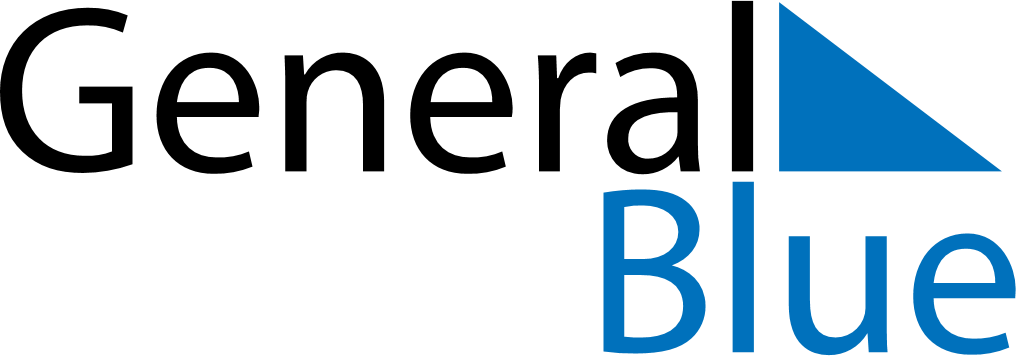 Weekly CalendarJune 29, 2020 - July 5, 2020Weekly CalendarJune 29, 2020 - July 5, 2020Weekly CalendarJune 29, 2020 - July 5, 2020Weekly CalendarJune 29, 2020 - July 5, 2020Weekly CalendarJune 29, 2020 - July 5, 2020Weekly CalendarJune 29, 2020 - July 5, 2020MONDAYJun 29TUESDAYJun 30WEDNESDAYJul 01THURSDAYJul 02FRIDAYJul 03SATURDAYJul 04SUNDAYJul 05